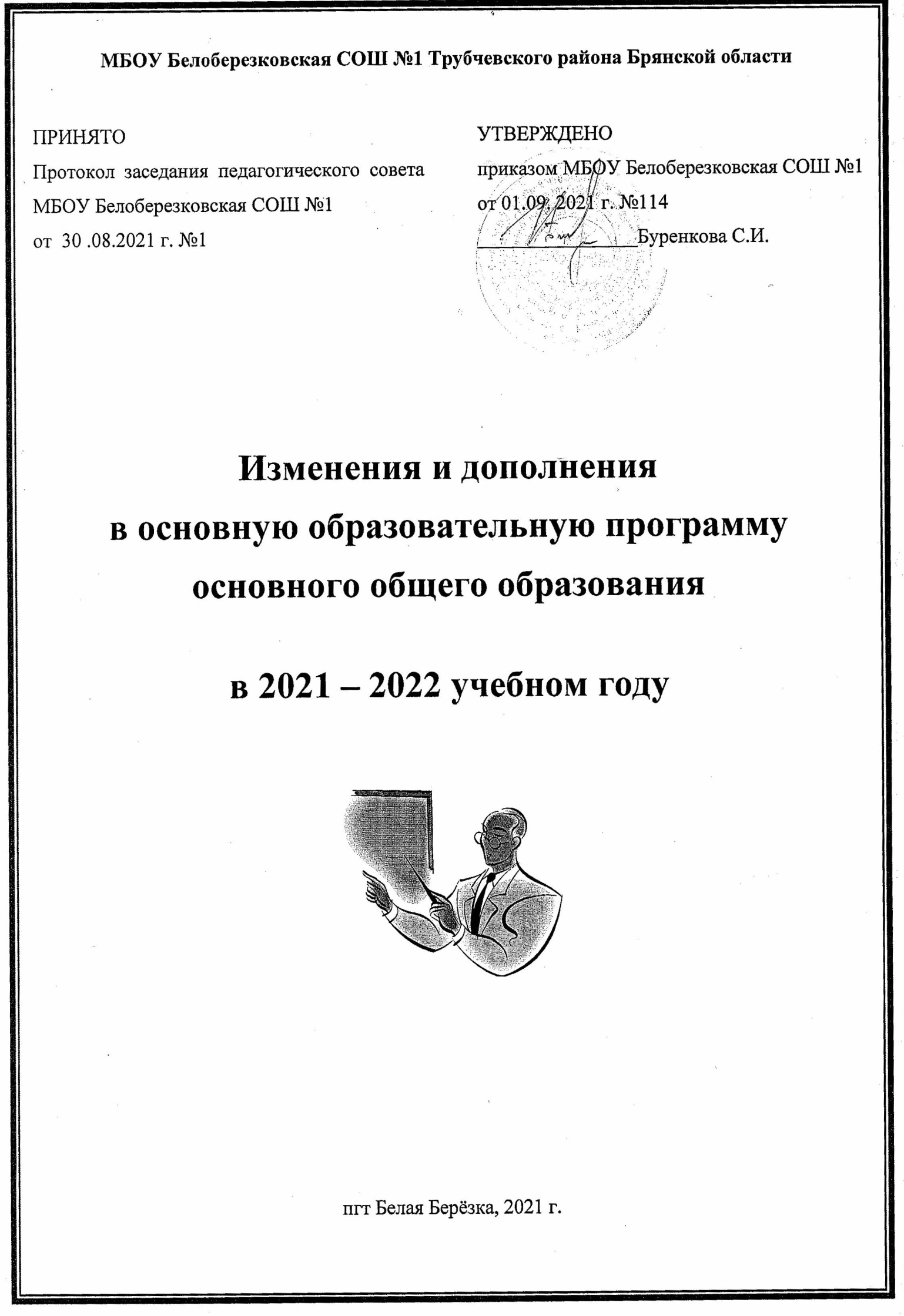 Изменения и дополнения в Организационный раздел основной образовательной программы основного общего образованияПункт 3.1.  дополнить следующим содержанием:Учебный план основного общего образованияМБОУ Белоберезковская СОШ № 1основного общего образования (5-9 классы)на 2021-2022 учебный годУчебный план основного  общего  образования МБОУ Белоберезковская СОШ № 1 Трубчевского района Брянской области для 5-9-ых классов является основными организационным механизмом реализации основной образовательной программы школы на 2020-21 учебный год, разработан в соответствии с: -Федеральным Законом от 29 декабря 2012 года №273-ФЗ «Об образовании в Российской Федерации» (в редакции от 03.08.2018 года  №317-ФЗ);-приказом Минобрнауки России от 17 декабря 2010 года № 1897 «Об утверждении федерального государственного образовательного стандарта основного общего образования» (в редакции от 29 декабря 2014 года № 1644, от 31.декабря 2015 года №1577); - приказом Минобрнауки России от 17 декабря 2010 г. №1897 «Об утверждении федерального государственного образовательного стандарта основного общего образования» с изменениями, утвержденными приказами Минобрнауки России от 29 декабря 2014 года № 1644, от 31 декабря 2015 года № 1577;-приказом Минобрнауки России от 30 августа 2013 года № 1015 « Об утверждении Порядка организации и осуществления образовательной деятельности по основным общеобразовательным программам – образовательным программам начального общего, основного общего и среднего общего образования»; - СанПиН  2.4.2.2821-10 «Санитарно-эпидемиологические требования к условиям и организации обучения в общеобразовательных учреждениях» (постановление Главного государственного санитарного  врача РФ от 29.12.2010 года № 189, зарегистрировано в Минюсте России 03.03.2011 года, регистрационный номер 19993) (с изменениями и дополнениями, утвержденными Постановлениями Главного государственного санитарного врача РФ от 29.06. 2011 года,   25.12. 2013 года,  24.11. 2015 года,  22.05.2019 года) -письмом Минобрнауки России от 09.10.2017 года  № ТС-945/08 «О реализации прав граждан на  получение  образования  на  родном  языке»; - письмом  Рособрнадзора  от 20.06.2018 года № 05-192 «О реализации прав на изучение родных языков из числа языков  народов  РФ  в  общеобразовательных  организациях»   -приказом  Минпросвещения России от 11.12. 2020 года № 712 «О внесении изменений в ФЗ «Об образовании в РФ» по вопросам воспитания обучающихся»-приказом Департамента образования и науки Брянской области  «О примерном учебном плане 1-11 классов общеобразовательных организаций Брянской области на 2021-2022 учебный год» от 05.04. 2021 г. № 1888-04-О- письмом Минобрнауки России от 07 августа 2015 года № 08-1228 «О направлении методических рекомендаций по вопросам введения ФГОС ООО»Школа работает в режиме 5-дневной недели. Продолжительность учебного года в 5-9-х классах – 34 недели.Для обучающихся 5-9-х классов учебный год делится на четыре четверти. Учебный план является одним из основных механизмов реализации основной образовательной программы и определяет общий объём аудиторной нагрузки обучающихся, состав и структуру обязательных предметных областей и учебных предметов, последовательность и распределение по периодам обучения учебных предметов, формы промежуточной аттестации обучающихся. При составлении основной образовательной программы школой  использован вариант учебного плана, предусматривающий изучение одного иностранного языка в качестве обязательного, а также учитывающий особенности региональной составляющей (краеведческие модули курса «Брянский край»).Учебный план состоит из двух частей: обязательной части и части, формируемой участниками образовательных отношений.Обязательная часть примерного учебного плана определяет состав учебных предметов обязательных предметных областей для всех имеющих по данной программе государственную аккредитацию образовательных организаций, реализующих образовательную программу основного общего образования, и учебное время, отводимое на их изучение по классам (годам) обучения.Часть учебного плана, формируемая участниками образовательных отношений, определяет время, отводимое на изучение содержания образования, обеспечивающего реализацию интересов и потребностей обучающихся, их родителей (законных представителей), педагогического коллектива образовательной организации.Время, отводимое на данную часть учебного плана, может быть использовано на:- увеличение учебных часов, предусмотренных на изучение отдельных учебных предметов обязательной части; - введение специально разработанных учебных курсов, обеспечивающих интересы и потребности участников образовательных отношений, в том числе этнокультурные;- другие виды учебной, воспитательной, спортивной и иной деятельности обучающихся.В связи с запросами участников образовательного процесса количество часов в 5 классе увеличено на географию на 0,5 ч, биологию на 1 час; в 6 классе добавлено 0,5 ч на биологию и 0,5 ч на основы безопасности жизнедеятельности; в 7 классе 0,5 ч добавлено на информатику и 0,5 ч на основы безопасности жизнедеятельности и 1 ч на биологию; в 9 классе добавлено 0,5 ч на физику и 0,5 ч на информатику.Внеурочная деятельность, как и деятельность обучающихся в рамках уроков, направлена на достижение результатов освоения основной образовательной программы, но при этом реализуется в формах, отличных от урочных на основании запросов обучающихся, выбора их родителей (законных представителей), а также с учетом имеющихся кадровых, материально-технических и иных условий. Часы внеурочной деятельности не включаются в объем предельно допустимой учебной нагрузки.В целях изучения особенностей региона, его места в истории многонациональной России,  вклада в становление и развитие российской государственности, отечественной промышленности, науки и культуры изучение модульного курса «Брянский край» реализуется согласно плану внеурочной деятельности: 5 класс – 1 час – курс «Граждановедение. Брянская область»;6 класс - 1 час – курс «География Брянского края»;7 класс - 1 час – курс «Археология»;8 класс – 1 час – курс «История Брянского края»;9 класс – 1 час – курс «История Брянского края».Предметная область «Основы духовно-нравственной культуры народов России» (ОДНКНР)  является обязательной и реализуется  за счет часов части основной образовательной программы, формируемой участниками образовательных отношений – 0,5 часа в 5 классе,  а также через включение учебных модулей, содержащих вопросы духовно-нравственного воспитания, в учебные предметы других предметных областей.Учебный план основного общего образования  при пятидневной учебной неделедополнить содержанием:Календарный учебный график МБОУ Белоберезковская СОШ №12021 – 2022 учебный годОрганизация внеурочной деятельностиучащихся 5-9-х классов, реализующих программу ФГОС,МБОУ Белоберезковская  СОШ №1 Трубчевского район Брянской областина 2021-2022 учебный годВ пункте 3.2. в подпункт 3.2.1. внести следующие изменения:МБОУ Белоберезковская СОШ №1 для работы на уровне основного общего образования укомплектована педагогическими кадрами на 2021-22 учебный год, имеющими необходимую квалификацию для решения задач, определённых основной образовательной программой образовательного учреждения, способными к инновационной профессиональной деятельности:По уровню образованияПо стажу работы По квалификационным категориямКоличество работников, имеющих знаки отличияПо возрастув подпункте3.2.1.2. из Перспективного плана повышения квалификации педагогических работников МБОУ Белоберезковская СОШ № 1  в условиях введения ФГОС ООО и Перспективного плана-графика аттестации педагогических работников МБОУ Белоберезковская СОШ № 1(Приложения №№3,4)включить:Приложение №3к Образовательной программе ОООПлан повышения квалификации педработников ФГОС ОООвключить:Приложение №4к Образовательной программе ОООПерспективный график аттестациипедагогических работников МБОУ Белоберезковская СОШ № 1Предметные областиУчебные предметыКлассыКлассыКлассыКлассыКлассыПредметные областиУчебные предметы5        6789Русский язык и литератураРусский языкдиктантдиктантдиктантдиктантдиктантРусский язык и литератураЛитературак/рк/рк/рк/рк/рРусский язык и литератураРодной языкк/рк/рк/рк/рк/рРусский язык и литератураРодная литературак/рк/рк/рк/рк/рИностранные языкиАнглийскийк/рк/рк/рк/рк/рИностранные языкиНемецкий к/рк/рМатематика и информатикаМатематикак/рк/рМатематика и информатикаАлгебрак/рк/рк/рМатематика и информатикаГеометрияк/рк/рк/рМатематика и информатикаИнформатикак/рк/рк/рОбщественно-научные предметыИстория России.Всеобщая историяк/рк/рк/рк/рк/рОбщественно-научные предметыОбществознаниек/рк/рк/рк/рк/рОбщественно-научные предметыГеографияк/рк/рк/рк/рк/рОсновы духовно-нравственной культуры народов РоссииОсновы духовно-нравственной культуры народов РоссиисочинениеЕстественно-научные предметыФизика к/рк/рк/рЕстественно-научные предметыХимия к/рк/рЕстественно-научные предметыБиология к/рк/рк/рк/рк/рИскусствоИзобразительное искусствок/рк/рк/рк/рк/рИскусствомузыкаТестированиеТестированиеТестированиеТехнология Технология Творч. проектТворч.проект Творч. проектТворч. проектТворч. проектФизическая культура и основы безопасности жизнедеятельностиОсновы безопасности жизнедеятельностиЗащита проектаЗащита проектаЗащита проектаЗащита  проектаФизическая культура и основы безопасности жизнедеятельностиФизическая культуразачётзачётзачётзачётзачётПредметные областиПредметные областиУчебныепредметы                 Классы Количество часов в неделю/годКоличество часов в неделю/годКоличество часов в неделю/годКоличество часов в неделю/годКоличество часов в неделю/годКоличество часов в неделю/годПредметные областиПредметные областиУчебныепредметы                 Классы 56789ВсегоОбязательная частьОбязательная частьОбязательная частьОбязательная частьОбязательная частьОбязательная частьОбязательная частьОбязательная частьОбязательная частьРусский язык и литература   Русский язык и литература   Русский язык5/1706/2044/1363/1023/10221/714Русский язык и литература   Русский язык и литература   Литература3/1023/1022/682/683/10213/442Родной язык и родная литератураРодной язык и родная литератураРодной язык0,5/170,5/170,5/171/341/343,5/119Родной язык и родная литератураРодной язык и родная литератураРодная литература0,5/170,5/170,5/171/341/343,5/119Иностранные языкиИностранные языкиАнглийский язык3/1023/1023/1023/1023/10215/510Иностранные языкиИностранные языкиНемецкий язык1/341/342/68Математика и информатикаМатематика и информатикаМатематика5/1705/17010/340Математика и информатикаМатематика и информатикаАлгебра3/1023/1023/1029/306Математика и информатикаМатематика и информатикаГеометрия2/682/682/686/204Математика и информатикаМатематика и информатикаИнформатика 1/341/341/343/102Общественно-научные предметыОбщественно-научные предметыИстория России.Всеобщая история2/682/682/682/682/6810/340Общественно-научные предметыОбщественно-научные предметыОбществознание 1/341/341/341/344/136Общественно-научные предметыОбщественно-научные предметыГеография1/341/342/682/682/688/272Основы духовно-нравственной культуры народов РоссииОсновы духовно-нравственной культуры народов РоссииОсновы духовно-нравственной культуры народов России0,5/170,5/17Естественно-научные предметыЕстественно-научные предметыФизика2/682/682/686/204Естественно-научные предметыЕстественно-научные предметыХимия2/682/684/136Естественно-научные предметыЕстественно-научные предметыБиология1/341/341/342/682/687/238Искусство Искусство Музыка 1/341/341/343/102Искусство Искусство Изобразительное искусство1/341/341/341/344/136Технология Технология Технология 2/682/682/681/347/238Физическая культура и основы безопасности жизнедеятельностиФизическая культура и основы безопасности жизнедеятельностиОсновы безопасности жизнедеятельности1/341/342/68Физическая культура и основы безопасности жизнедеятельностиФизическая культура и основы безопасности жизнедеятельностиФизическая культура2/682/682/682/682/6810/340ИТОГОИТОГОИТОГО27,5/93529/98630/102033/112232/1088151,5/5151Часть, формируемая участниками образовательных отношений Часть, формируемая участниками образовательных отношений Часть, формируемая участниками образовательных отношений 1,5/511/342/6801/345,5/187Математика и информатикаИнформатика Информатика 0,5/170,5/171/34Общественно-научные предметыГеографияГеография0,5/170,5/17Естественно-научные предметыБиологияБиология1/340,5/171/342,5/85Физическая культура и основы безопасности жизнедеятельностиОсновыбезопасности жизнедеятельностиОсновыбезопасности жизнедеятельности0,5/170,5/171/34Физическая культура и основы безопасности жизнедеятельностиФизикаФизика0,5/170,5/17Максимально допустимая недельная нагрузка Максимально допустимая недельная нагрузка Максимально допустимая недельная нагрузка 29/98630/102032/108833/112233/1122157/5338Учебный период                          Календарные срокиПродолжительностьНачало учебного  годаС 1 сентября 2021 г.I четвертьС 1 сентября 2021 г. по 24 октября 2021 г.8 недельОсенние каникулыС 25.10.2021 г. по 31.10.2021 г.7 днейII четвертьС 01 ноября 2021 г. по 29 декабря 2021 г.8 недельЗимние каникулыС 30.12.2021 г. по 09.01.2022 г.11 днейIII четвертьС 10.01.2022 г. по 22.03.2022 г.10 недельПромежуточные каникулы 1 классС 09.02.2022 г. по 15.02.2022 г.7 днейВесенние каникулыС 23.03.2022 г. по 03.04.2022 г.12 днейIV четверть:1-4 кл,9,11 кл.5-8, 10 кл.С 4 апреля 2022 г. по 25 мая 2022 г.С 4 апреля 2022 г. по 31 мая 2022 г.8 недель9 недельПромежуточная аттестацияС 11 апреля 2022г. по 30 мая 2022г.Окончание учебного года1-4 кл.9,11 кл.5-8,10 кл.25 мая 2022 г.После завершения ГИА31 мая 2022г.Государственная итоговая аттестацияПо отдельному графикуЛетние каникулы:1-4 кл.5-8, 10 кл.С 26.05.2022г. по 31.08.2022г.С 01.06.2022г. по 31.08.2022г.Направление внеурочной деятельности5а5б5в6а6б6в7а7б8а8б9а9бИтогоСпортивно- оздоровительное111Духовно-нравственоеСоциальноеОбщеинтеллектуальное22211122222224ОбщекультурноеВсего к финансированиюВсегоВысшееНезаконченное высшееСреднее специальное5547-8Всего01 год2-5 лет5-10 лет10-20 лет 20 и более551-3-942ВсегоВысшая категорияI категорияСоответствие занимаемой должностиБез категории5531231-ВсегоВ том числеВ том числеВ том числеВ том числеВ том числеВ том числеВсегоГрамота МинобрнаукиЗаслуженный учительОтличник просвещенияПочётный работникУчитель годаПрочие558--5-31Всегомоложе 2525-35 лет35 и выше550154№ п/пФИОДатарожденияДолжностьДата прохождения последних курсов2021-222022-232023-242024-25АкуловаСветлана Васильевна13.04.1960Учитель физики, математикиБИПКРОучитель физики математики астрономия март 2020г,      хАнанченко Александра Анатольевна07.03.1983Учитель физики,математикиБИПКРОматематикаапрель 2019г.        хАнтошко Александра Леонидовна23.04.1973Учитель русского языка и литературыБИПКРО рус.яз. и литературафевраль 2020г.        хБуренкова Стелла Ивановна11.11.1962Директор школы;учитель химииБИПКРО химия  ноябрь 2020г.;БИПКРО январь, 2019г.обучающиеся с ОВЗМенеджмент в образовании, 2017        х   учитель  Гулакова Людмила Михайловна09.11.1970Учитель русского языка и литературыБИПКРО   рус.яз. и литература  февраль  2020г.        хДушин Николай Иванович23.08.1959Учитель технологииБИПКРО август, 2020г.хЕрмощенко Светлана Васильевна19.07.1953Учитель английского языкаБИПКРО англ.яз. 2020г.        хЖиводёрСветлана Анатольевна15.12.1970Учитель общественных дисциплинБИПКРОобщественные дисциплины 2020г.хКастыря Богдана Петровна30.11.1984Учитель английского языкаПП педагог доп. образование 2021 Х Англ, яз.Кивалина Елена Владимировна18.03.1979Учитель ИЗОБИПКРО ИЗО,  технология. август, 2020г.хКирделёва Елена Леонидовна14.04.1971Учитель физической культурыБИПКРО физ. культура,  март, 2020г.         хКирделёвВладимир Тимофеевич23.04.1963Учитель физической культурыБИПКРО физ. культура,  март, 2020г.хКолесникова Наталья Александровна05.05.1986Учитель английского языкаБрянский ИПКАнгл. яз. 2020г.хКомелягина Наталья Ивановна20.11.1970Учитель русского Языка и литературыБрянский ИПК июнь 2019г.хМаманковаАнна Ивановна12.03.1992Учитель английского языкаБИПКРО англ.яз. 2020г.хКрещик Сергей Андреевич22.09.1967Учитель информатикиБИПКРО  информатика, 2017г.,Декабрь 2018г.хКужельная Оксана Евгеньевна09.09.1969Учитель общественных дисциплинБИПКРОучитель общ.дисциплин 2020г.ОДНКНР  - 2019г.ххЛасая Ольга Николаевна02.11.1982Учитель информатики, математикиБИПКРОинформатика,  март 2020г.;математика, март, 2020г.хЛихаева Наталья Николаевна20.02.1982педагог-организаторБИПКРОПедагог-организатор 2021г..Хпед.-оргМакаренко Наталья Дмитриевна20.10.1964Учитель географииБИПКРО география,  ноябрь  2020         хМорозова Надежда Михайловна24.05.1962Учитель русского языка и литературыБИПКРО русский язык,ноябрь 2020г.         хПехенько Людмила Николаевна27.12.1969Зам директора по УВРУчитель биологииБИПКРО биология,  ноябрь 2020г.ххПриходоваВалентина Анатольевна27.05.1972Учитель физической культурыБИПКРО  физ.культура  март, 2020г.хПриходько Татьяна Ивановна26.04.1967Учитель русского языка и литературыБИПКРО  русский язык и литератураноябрь, 2020г.хПугачёва Елена Дмитриевна14.09.1970Учитель биологии, географииБИПКРО география биология, ноябрь  2020хПучкова Татьяна Михайловна28.10.1979ПсихологБИПКРО педагог-психолог,  октябрь 2017хСамоденко Анна Михайловна16.09.1963Зам. директора по УВРУчитель общественных дисциплинПП Менеджмент в образованииБИПКРО  общественные дисциплины,Февраль 2019г.        хзам. дир.       хучительТатаринова Ольга Григорьевна02.10.1966Учитель русского языка и литературыБИПКРОрусский язык и  литература, январь 2019г.       хТимошенковаОльга Петровна03.08.1966Зам. директора по ВР;учитель химииБИПКРО химия   ноябрь 2020г.;зам. директора по ВР  2021г.        хх зам.директораЦыбина Татьяна Михайловна03.11.1982Учитель-логопедЦНОИ г. Санкт-Петербург  май  2017г.        хЧерненко Александр Анатольевич25.08.1960Педагог-организатор ОБЖБИПКРО  ОБЖ   2020г.хЧечуро Ольга Юрьевна18.12.1971Учитель музыкипедагог-организаторБИПКРО  музыка,  Февраль 2020, пед.орг.  март 2019хпед.орг.хШаповаловаНаталья Викторовна16.07.1972СоцпедагогУчитель английского языкаБИПКРОСоц.пед. февраль2019гАнгл.яз. 2020 ххШевцов Сергей Владимирович07.04.1965Учитель физической культурыБИПКРО физ.культура,март, 2020г.хШевцова Наталья Александровна08.08.1966учитель математикиБИПКРО  математика,  март 2020г.хШыкова Ольга Николаевна16.09.1953Учитель английского языкаБИПКРОанглийский  яз., 2020гхЮвченко Елена Анатольевна26.12.1971Учитель математикиБИПКРО математика, Апрель 2019г.хЮрлов Юрий Николаевич28.02.1971Учитель физики,математикиБИПКРО  Март физика, 2020г. Март математика 2020гх  36.Ященко Светлана Станиславовна21.03.1973Учитель общественных дисциплинБрянский ИПК Обществ. диспипл..2020 гх  37.Латак Нина Владимировна12.08.1986Учитель немецкого, английского языковБрянский ИПКНем язык  июнь 2019г.х№ п/пФИОДолжность2022 год2023 год2024 год2025 год2026 годАкулова Светлана ВасильевнаУчитель физики, математикиВ по должности «учитель»физика27.12.Ананченко Александра АнатольевнаУчитель физики,математикиВ по должности «учитель математики»25.03Антошко Александра ЛеонидовнаУчитель русского языка и литературыВ  по должности «учительрус. яз.,лит 24.01 Буренкова Стелла ИвановнаЗам. директора по УВР; учитель химииВ  по должности «учитель»химия23.05В по должности «директор»26.03Гулакова Людмила МихайловнаУчитель русского языка и литературыВ по должности «учитель»рус. яз., лит.21.12Душин Николай ИвановичУчитель технологии1 по должности «учитель»Технология21.02Ермощенко Светлана ВасильевнаУчитель английского языкаI  по должности «учитель» англ. яз.29.06Живодёр Светлана АнатольевнаУчитель общественных дисциплинВ по должности «учитель»история25.03Кивалина Елена ВладимировнаУчитель ИЗОВпо должности «учитель»ИЗО26.11Кирделёва Елена ЛеонидовнаУчитель физической культурыВ по должности «учитель»физ-ра24.06Кирделёв Владимир ТимофеевичУчитель физической культурыВ по должности «учитель»физ-ра25.12Колесникова Наталья АлександровнаУчитель английского языка1  по должности «учитель» англ.  Яз23.12Маманкова  Анна ИвановнаУчитель английского языка 1 по должности «учитель»анг. яз.23.12Комелягина Наталья ИвановнаУчитель русского языка и литературы1 по должности «учитель»русск. яз.Литература26.05 Крещик Сергей АндреевичУчитель информатикиВ по должности «учитель» ОИВТ23.05Кужельная  Оксана ЕвгеньевнаУчитель общественных дисциплинВ подолжности «учитель»общдисциплин23.05Ласая Ольга НиколаевнаУчитель информатикиматематикиВ по должности «учитель» математика27.01.Латак Нина ВладимировнаУчитель немецкого языка1 по должности «учитель»нем. Яз.23. 12Макаренко Наталья ДмитриевнаУчитель географииВ по должности «учитель»география31.01.Морозова Надежда МихайловнаУчитель русского языка и литературыВ по должности «учитель»рус.яз. и лит.22.03.Пехенько Людмила НиколаевнаУчитель биологии и химииВ по должности «учитель»биология25.06Приходова Валентина АнатольевнаУчитель физической культуры1 по должности «учитель»физкультура21.02.Приходько Татьяна ИвановнаУчитель русского языка и литературыI по должности «учитель»рус.яз. лит.30.01.Пугачёва Елена ДмитриевнаУчитель биологии, географииВ по должности «учитель»биология25.06Пучкова Татьяна МихайловнаПсихологВ по должности«педагог-психолог»26.02Самоденко Анна МихайловнаУчитель общественных дисциплинВ  по должности «учитель»истории25.12Татаринова Ольга ГригорьевнаУчитель русского языка и литературыВ по должности «учитель»рус.яз. и  лит.25.06Тимошенкова Ольга ПетровнаЗам. директора по ВР;учитель химииВ  зам. дир. по ВР24.11.В по должности «учитель»химия22.03.Цыбина Татьяна МихайловнаУчитель-дефектологВ учитель- логопед20.06.Черненко Александр АнатольевичПедагог-организатор ОБЖ1 по должностипреподават.-организатор ОБЖ21.02.Чечуро Ольга ЮрьевнаУчитель музыки1 по должности «учитель»музыка29.06Шаповалова Наталья ВикторовнаСоцпедагог1 по должности соц.педаг.26.05.Шевцов Сергей ВладимировичУчитель физической культурыВ по должности «учитель»физкультура25.12.Шевцова Наталья АлександровнаЗам. директора по УВР, учитель математики.В по должности «учитель»математика21.02.Шыкова Ольга НиколаевнаУчитель английского языка1 по должности «учитель»англ. язык21.02.Ювченко Елена АнатольевнаУчитель математикиВ по должности «учитель»математика26.04.Юрлов Юрий НиколаевичУчитель физики,математикиВ по должности «учитель»физика27.05. Ященко Светлана СтаниславовнаУчитель общественных дисциплинВ по должности «учитель»обществознание25.12